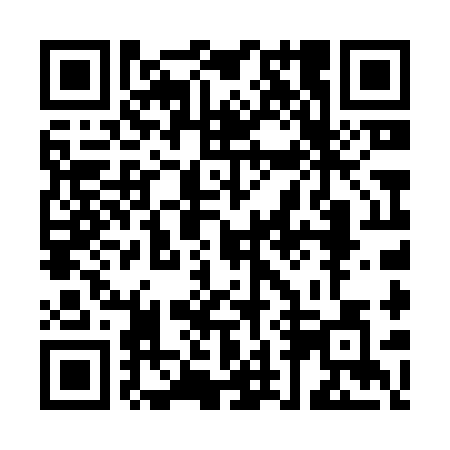 Ramadan times for Valdivia, ChileMon 11 Mar 2024 - Wed 10 Apr 2024High Latitude Method: NonePrayer Calculation Method: Muslim World LeagueAsar Calculation Method: ShafiPrayer times provided by https://www.salahtimes.comDateDayFajrSuhurSunriseDhuhrAsrIftarMaghribIsha11Mon6:156:157:472:035:358:188:189:4412Tue6:166:167:482:025:348:168:169:4213Wed6:186:187:492:025:338:158:159:4114Thu6:196:197:502:025:328:138:139:3915Fri6:206:207:512:025:318:118:119:3716Sat6:216:217:522:015:308:108:109:3517Sun6:226:227:532:015:298:088:089:3418Mon6:246:247:542:015:288:078:079:3219Tue6:256:257:552:005:278:058:059:3020Wed6:266:267:562:005:258:038:039:2821Thu6:276:277:572:005:248:028:029:2722Fri6:286:287:582:005:238:008:009:2523Sat6:296:297:591:595:227:597:599:2324Sun6:306:308:001:595:217:577:579:2225Mon6:316:318:011:595:207:557:559:2026Tue6:326:328:021:585:197:547:549:1827Wed6:346:348:031:585:187:527:529:1728Thu6:356:358:041:585:167:507:509:1529Fri6:366:368:051:575:157:497:499:1330Sat6:376:378:061:575:147:477:479:1231Sun6:386:388:071:575:137:467:469:101Mon6:396:398:081:575:127:447:449:082Tue6:406:408:091:565:117:437:439:073Wed6:416:418:101:565:107:417:419:054Thu6:426:428:111:565:087:397:399:045Fri6:436:438:121:555:077:387:389:026Sat6:446:448:131:555:067:367:369:017Sun5:455:457:1412:554:056:356:357:598Mon5:465:467:1512:554:046:336:337:589Tue5:475:477:1612:544:036:326:327:5610Wed5:485:487:1712:544:016:306:307:55